В работе арбитражных управляющих Иркутской области выявлены нарушенияЗа пять месяцев 2023 года в отношении арбитражных управляющих Управлением Росреестра по Иркутской области составлено и направлено в арбитражный суд Иркутской области 40 протоколов об административном правонарушении.Самыми распространенными нарушениями федерального законодательства о банкротстве, которые были допущены арбитражными управляющими, стали нарушения сроков предоставления собранию кредиторов отчетов о своей деятельности и неполнота самих отчетов; опубликование без соблюдения сроков и не в полном объеме предусмотренных законом о банкротстве сведений. Также были выявлены нарушения порядка проведения торгов и процедуры инвентаризации имущества должника, проверки его финансового состояния. Кроме того, отдельными арбитражными управляющими не проводились предусмотренные законом собрания кредиторов, допускались нарушения очередности погашения их требований, а также не проводились обязательные проверки на наличие признаков преднамеренного, фиктивного банкротства и оснований для оспаривания сделок должника.«Арбитражный управляющий должен защищать права как должников, так и кредиторов в делах о банкротстве в арбитражных судах, поэтому он обязан иметь высокий уровень профессиональной подготовки и должен неукоснительно соблюдать требования действующего законодательства в этой сфере», - отметил начальник отдела по контролю (надзору) в сфере саморегулируемых организаций Управления Росреестра по Иркутской области Андрей Александрович Ксенофонтов.Арбитражным управляющим, допустившим подобные нарушения, грозит штраф в размере от двадцати пяти тысяч до пятидесяти тысяч рублей, дисквалификация сроком от шести месяцев до трех лет, а в особо серьезных случаях – уголовная ответственность.Пресс-служба Управления Росреестра по Иркутской области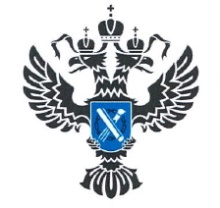 УПРАВЛЕНИЕ РОСРЕЕСТРАПО ИРКУТСКОЙ ОБЛАСТИ29 мая 2023 года29 мая 2023 года